REPUBLIKA HRVATSKA 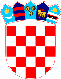 VUKOVARSKO SRIJEMSKA ŽUPANIJA OPĆINA TOVARNIK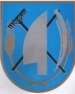  OPĆINSKO VIJEĆEKLASA:  021-05/18-03/30URBROJ: 2188/12-03/01-18-1Tovarnik, 04.06.2018. Na temelju čl. 31. Statuta Općine Tovarnik ( Službeni vjesnik Vukovarsko-srijemske županije br.4/13, 14/13 i 1/18)  i  čl. 5. st.2. Zakona o javnoj nabavi (NN 120/16), Općinsko vijeće na svojoj 9. sjednici održanoj 04.06.2018., donosiODLUKUo izmjenama i dopunama Pravilnika o jednostavnoj nabaviČlanak 1.Mijenja se i glasi podnaslov:„Provedba postupaka jednostavne nabave procijenjene vrijednosti manje od 70.000,00 kuna (bez PDV-a).“I članak 3. st.1.:„Provedba postupka jednostavne nabave procijenjene vrijednosti manje od 70.000,00 kuna (bez PDV-a) provodi se izdavanjem narudžbenice jednom gospodarskom subjektu. Članak 2.Mijenja se i glasi podnaslov:„Provedba postupka jednostavne nabave procijenjene vrijednosti jednake ili veće od 70.000,00 kuna (bez PDV-a) do 200.000,00 kuna ( bez PDV-a).I članak 4. st.1. :„Nabavu radova, roba i usluga procijenjene vrijednosti jednake ili veće  od 70.000,00 kuna (bez PDV-a) do 200.000,00 kuna (bez PDV-a), naručitelj provodi pozivom na dostavu ponuda koja se upućuje najmanje na 3 ( tri ) gospodarska  subjekata. Iznimno, ovisno o prirodi predmeta nabave i razini tržišnog natjecanja, poziv za dostavu ponuda može se uputiti samo 1 ( jednom ) gospodarskom subjektu. Poziv na dostavu ponuda može se objaviti i na službenim internetskim stranicama Općine Tovarnik.Članak 3.Mijenja se i glasi podnaslov:„ Provedba postupka jednostavne nabave radova procijenjene vrijednosti veće od 200.000,00 kuna (bez PDV-a) do 500.000,00 kuna (bez PDV-a).“Mijenja se i glasi čl. 5. st.1.:„Nabavu radova većih od 200.000,00 kuna (bez PDV-a) do 500.000,00 kuna (bez PDV-a) naručitelj provodi objavom poziva na dostavu ponuda na službenim internetskim stranicama Općine Tovarnik. Istodobno, poziv se može uputiti određenom broju gospodarskih subjekata i/ili objaviti u elektroničkom oglasniku javne nabave. Članak 4.Ostale odredbe Pravilnika (KLASA: 021-05/17-03/19, URBROJ: 2188/12-04-17-1 od dana 30. lipnja 2017.) ostaju nepromijenjene.Članak 5.Ova Odluka stupa na snagu osmi dan od objave u „Službenom vjesniku“  Vukovarsko-srijemske županije.PREDSJEDNIK OPĆINSKOG VIJEČADubravko Blašković